MÅNEDSBREV FOR LØNN I MARS 2020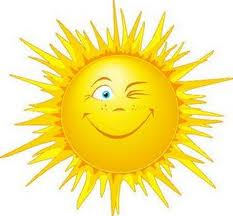 Hei alle Lønnforeldre! Endelig kom den første vårmåneden mars som vi har ventet lenge på. Sola begynner å komme frem bak de mørke skyene. I februar har vi hatt fokus på tema «hjem». Vi har brukt i samlingene Molly sin pop up hus bok. Da vi har snakket om hvordan Molly bor i huset og hva som er i huset. Videre har vi hatt høytlesing og lydbok «Karius og Baktus» i tema samlingene våre. Vi har i denne historien fokusert på hvor og hvordan hovedpersonene bodde i tennene våre.  Vi har hatt karneval og alle barna var søte utkledd. Denne dagen ble det mye musikk, sang og dans. Vi hadde musikk samling, slå på pinjata og spiste pølser til lunsj. I forbindelse med karneval hadde vi formingsaktiviteter der vi har laget masker og katter. (vi har lagt ut bilder på hjemmesiden vår fra denne kjekke dagen). På Mandag hadde vi fastelavnsboller til fruktmåltidHver mandag og fredag har vi gått på turer i nærmiljøet. Tirsdag og torsdag har vi hatt gruppedag der vi har delt barna inn i små barnegrupper. Vi har hatt ulike spill, høytlesing, konstruksjons lek og forming.  Da var det Mars og tema for denne måneden er «ulike sammen» i barnehagedagen, «påske forberedelse» og «Våren» fagområdene er Natur, miljø og teknologi. Ifølge barnehagens rammeplan står det at: Barnehagen skal legge til rette for at barna kan få et mangfold av naturopplevelser og få oppleve naturen som arena for lek og læring.  I mars jobber vi oss ferdig med tema «ulike sammen» da vi drar på tur og tar bilder av huset til barna, vi vil i temasamlingene snakke om hvordan vi ser ut, hva vi liker/ ikke liker å gjøre, hva vi liker/ ikke liker å spise, hvordan vi sier «hei» på ulike språk. Dette vil vi vise frem til dere foreldre Tirsdag 10. mars i barnehagedagen.  Dere foreldre vil bli inviterte til kafe mellom kl. 14.30 til 16.00.  Det vil bli servert kaffe og kjeks denne dagen. Alle er hjertelig velkommen. På tur dagene bruker vi å gå på lekeplasser, vi går ofte på flere steder da vi begynner med den lengst borte først og nærmer oss etter hvert i barnehagens nærmiljø.  Vi prøver å være bevisste på å stimulere barna motorisk. Målet er at barna skal få oppleve bevegelsesglede. Barn som opplever bevegelsesglede og mestrer kroppen sin har gode forutsetninger for å kunne delta i løpeleker, fangeleker, ball leker osv. Og dette er med å gi barna trygghet, selvtillit og kroppsbevissthet. I tillegg vil vi ha fellesfokus på endringene i naturen. Da vi vil snakke sammen om det som spirer og gror, og gå på jakt etter småkryp. I temasamlingene vil vi begynne å gjennomføre historien om «den lille larven». Vi vil bruke bøker og konkreter til historien og videre knytte til formingsaktiviteter og sanger (se temaplan på hjemmesiden).                                                                             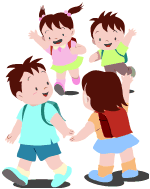 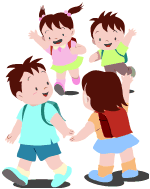 Vi forsetter med å dele barna inn i små grupper, og skal ha voksenstyrt aktiviteter som byggelek, playdo, perle, matlaging, forming, språksamling og ulike spill. 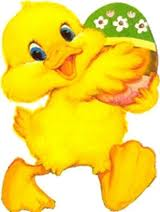 I midten av måneden begynner vi med tradisjonelle påskeforberedelse da vi har tenkt å ha formingsaktiviteter der barna får lage noe som de får ta med seg hjem. Vi bruker samlingsstunden der vi forteller kort og enkelt om hva som er typisk i påsken, kylling, egg osv. Vi kommer til å ha ulike sanger og regler om påske.  Ha en fin måned og god påske!Mvh. Janne, Maria og Meliha